L’esame – indefinite, definite articles, plurals, classroom objectsIndefinite articlesDefinite articlesPlurals1)  o             i      a             e      e             i2)  - go/ - ga / - co/ - ca            add “h” before changing last letter3)  - ico             - ici4)  words ending in:  a consonant, accented vowel, and shortened/abbreviated forms of words           do not change in the plural formPractice TestA.  Listening – check off the items that are in the classroom.__________ chair	__________ teacher’s desk	 __________ students’ desks__________ door	__________ flag		__________ windows__________ books	__________ notebooks		__________ backpack__________ television	__________ chalkboard		__________ mapB.  Fill in the correct indefinite article1.  __________ telefono2.  __________ agenda3.  __________ zaino4.  __________ autobus5.  __________ amicoC.  Fill in the correct definite article1.  __________ quaderno2.  __________ amiche3.  __________ studenti4.  __________ sport (singular)5.  __________ uccelloD.  Fill in the correct indefinite OR definite article1.  __________ studentesse (the)2.  __________ bandiera (a)3.  __________ stivale (the)4.  __________ penna (a)5.  __________ laghi (the)E.  Give the translation of each word.1.  finestra 		_____________________________________2.  aula			_____________________________________3.  schermo		_____________________________________4.  lavagna		_____________________________________5.  matita		_____________________________________6.  door			_____________________________________7.  teacher’s desk	_____________________________________8.  sheet of paper	_____________________________________9.  eraser		_____________________________________10.  clock		_____________________________________F.  Describe the classroom in at least 10 sentences.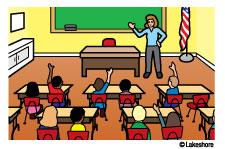 ________________________________________________________________________________________________________________________________________________________________________________________________________________________________________________________________________________________________________________________________________________________________________________________________________________________________________________________________________________________________________________________________________________________________________________________________________________________________________________________________________________________________________mfununaunoun'                   s           pmil  lol’igliflal’le